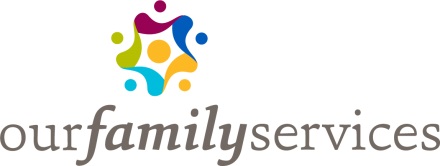 Resources for Advocacy in ArizonaMany people feel that politicians need more information on a particular policy or issue to make good decisions, but do not know how to make their voices heard.The links below are to services found in the 2-1-1 Arizona database. Select a link and then add a location under Custom Search on the right.RESOURCES TO FIND THE PEOPLE WHO REPRESENT YOU:Find Your Federal RepresentativesUnited States Congress Office of the President of the United States Find Your State RepresentativesState Legislature OfficesFind Your County RepresentativesCounty Board of Supervisors OfficesFind Your City RepresentativesCity/Town Council OfficesAfter you identify your representatives, you can call their office, email, or write to them.REQUEST TO SPEAK IN COMMITTEE:You can also ask to speak to committees that are considering specific legislative action. Go to the Arizona Legislature website to create an account and view the date, time, and location of the committee meeting, and sign up to share your opinion. GETTING YOUR THOUGHTS OUT THERE:Be organized, concise, and polite. It’s also good to be informed about the issue that you care about.ADVOCACY WORKS: The Americans with Disabilities Act of 1990 (ADA) is a civil rights law that prohibits discrimination based on a person’s disability. That means that if there are stairs to the entrance of the public library, there should also be a ramp so that someone in a wheelchair can get in. This law was passed because people like you made their voices heard. Read more here.FOR MORE INFORMATION:Tools for Grassroots Organizers. Here is some information about organizing your community around an important issue.The ACLU provides information about the rights of individuals and about the work already in progress on public policy.SOURCE: American Civil Liberties Union (ACLU); Arizona State Legislature; Common Cause; National Write Your Congressman; Wikipedia________________________PREPARED BY: 211/lk
CONTENT LAST REVIEWED: 1/18/2019